Муниципальное казённое общеобразовательное учреждение «Горковская специальная (коррекционная) общеобразовательная школа – интернат для обучающихся, воспитанников с ограниченными возможностями здоровья» Сценарий праздника«Отчётный концерт»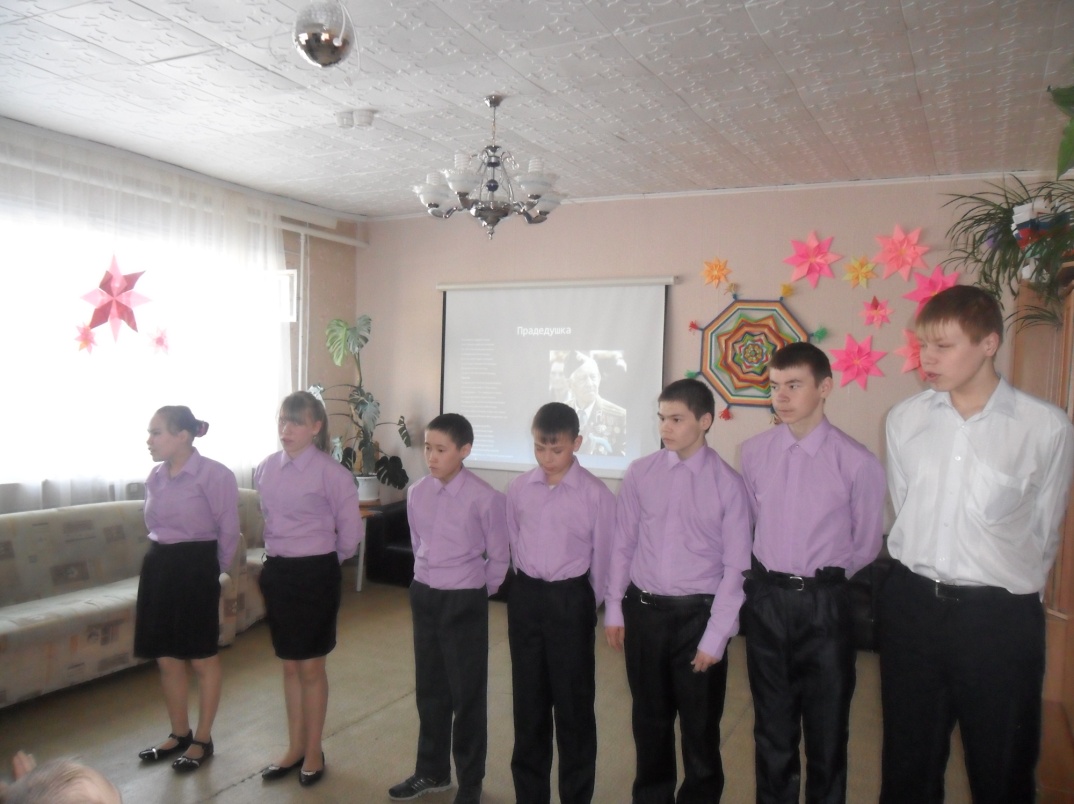 Разработала: воспитатель семейной группы  Тарасова Алёна Анатольевна                                                        с. Горки 2016г       Цель: Социализация личности ребёнка. Задачи:Создание среды для творческого общения воспитанников на празднике; Формирование эстетического вкуса воспитанников;Развитие коммуникативных способностей воспитанников;Оборудование: воздушные шары, гирлянды, плакаты. Ход мероприятия№1 МОНТАЖПриветствие гостей:1 ученик: Здравствуйте! дети и взрослые                Мы сегодня на сцене не зря…              Мы в Празднике школы участвуем!                  Вас всех приглашаем друзья2 ученик: Школа – это детства верный причал:3 ученик:  Здесь спорим, дружим, любим и мечтаем с героями мудрых книг.                   За парту сесть прилежно, пролистывая  книгу и прочитать строку.4 ученик:   Увидеть на рисунке лес и поле, косяк летящих в небе журавлей.5 ученик:    И ощутить любовь к любимой школе, к товарищам и Родине своей.6 ученик:   Восстановить все школьные привычки, объединить  учение, и труд7 ученик:   И от души подергать за косички Ту девочку, что Ирою зовут.8 ученик:    Целый день большая школа                     Будет петь, играть, смеяться                     А на шутки и приколы просим вас не обижаться!Песня « Школа»№2 Юмористическая школьная сценка в стихах  «Три девицы»Ведущий: Три девицы под окномРассуждали вечерком.Говорит одна девица,Нос задрав и руки в боки…1-я. Коли я была б царица,Отменила б все уроки!Школа бы была роднаяВся такая - растакая!Без звонков и наказаний,Без диктантов и заданий,Без столовой и детей,Даже без учителей!Ведущий. А девица-то другаяГоворит…2-я. А я мечтаюСтать царицей! Да такой,Чтоб, как топнула ногой,Так подруги: Светы, Гали –Все б желанья исполняли!Из столовой мне в обедПриносили б винегрет.И уроки среди дняВыполняли б за меня!Все б контрольные решали,Сочиненья бы писалиИ дрались на перемене,Одноклассников дразня.Выступали бы на сцене –Это тоже за меня!Не была б я ученицей,А была бы я царицей.Школа бы была роднаяВся такая- растакая!Ведущий. Третья говорит девица…3-я. Коль была бы я царица,Я б в потоке школьных днейНаших всех учителейОт тетрадей отстранила,От бумаг освободила,От назойливых конспектов –Я б взялась за все конкретно!Подарила б педагогамЯ отгулов много-много,Грамотных учеников,И улыбок, и цветов!И здоровья – на все годы.И безветренной погоды.Путь, как солнце, золотистый.Парус белый – чистый-чистый.Жизнь – в сплошном цветенье сада –Без грозы, без камнепада.Счастье – в обрамленье роз.И судьбу – в сиянье звезд.1-я  и 2-я (вместе). Что ж…Ведущий. Сказали две девицы…1-я. Ради этого царицейСтать, хоть в наш век и ни модно,Но зато очень почетно!2-я. Школа бы была родная…Все1-я, 2-я и 3-я (вместе).Вся такая - растакая!Ведущий:  Чтоб без нервов жить,
Смотря на детские проказы,
С тоскою можешь ты не быть,
Но с юмором ты быть обязан.В танце яркого светаВ шёпоте тёплого ветраВ полёте звезды вечернейЭтот танец лучший на свете№3 Танец «Юные романтики»Ведущий:  Россия, Русь, куда я не взгляну
За все твои страдания и битвы
Люблю твою, Россия, старину,
Твои леса, погосты и молитвы.Люблю твои избушки и цветы,
И небеса, горящие от зноя,
И шёпот ив у омутной воды,
Люблю навек, до вечного покоя.№4 песня «РОССИЯ» Ведущий:  Пока поём, смеёмся, пляшем,
Имеем творчества дворцы
Растут достойно дети наши-
Всей жизни будущей творцы.№5  сценка «Праздник»
- Какой сегодня странный день!
Данил открыл с поклоном дверь —
Ларису Вениаминовну впустил,
И тут весь класс наш подскочил!Дима ей несет букет,
Денис— коробочку конфет,
Ира, радостно галдя,
Большой кувшин из хрусталя.
И только я один сижу,
Я в общем гаме — ни жу-жу.
Подарок мой покруче их,
Затмит собою он других!
Да! Будет счастлив педагог —
я просто выучил урок! 
Учитель - Садитесь Вас благодарю. Начнём урок Кто выучил стишок К доске прошу.№6 стихотворение  Р. Ругина  «Родная земля»С той поры, когда в родном селеньеСтал я понимать людскую речь,Врезалось мне в память наставленьеНашу землю вечную беречь.Мать с отцом негромко и спокойноПомогали истину постичь:По земле всегда ступай достойно,Попусту ножом в нее не тычь.Сердцем от нее не отдаляйся,Радость и печали с ней деля,Пляшешь - не куражься, не кривляйся,Помни: под ногой твоей – земля.От нее – и зверь лесной и рыба,И кедровых шишек урожай.Говори ей мысленно: «Спасибо».Словно мать родную, уважай.Как она добра, щедра, красива –Достоянье отчее твое!И не только мускульная сила,Ум и сердце – тоже от нее.Отчая земля, леса и недра!Я всю жизнь перед тобой в долгу.Ты всегда мне помогала щедро –Чем тебе сегодня помогу?№7 стихотворение  «Язык ханты»Отчий язык мой, зовущийК правде и свету язык!В малом народе живущий,Разве он впрямь невелик?Кладези немеркнущих знаний:В нем сохранились, точны,Сотни для снега названий,Сотни – для резвой волны.Сотня имен и для ветраВ нем на сегодня жива…Нет, не впустую так щедроОн расточает слова!Наша за ними природа,В них никогда не умрутНашего – ханты – народаОпыт, и разум, и труд.Мощен, как прежде, и воленСеверный древний язык,Кто говорит, что он болен,Высох, зачахнул и сник?Отчий язык мой, зовущийК счастью и свету язык!В братстве народов живущий,Разве ты впрямь невелик?Ведущий: Вот и всё,Что мы хотелиВам сегодня показать.И напоследок нам хочетсяВам пожелать:Здоровья, успехов и настроеньяХороших оценокИ больше везенья!Всегда улыбайтесь,Творите добро -Ведь стать знаменитымиВам суждено!